Kovalyov MichaelExperience:Position applied for: Ordinary SeamanDate of birth: 04.12.1992 (age: 24)Citizenship: UkraineResidence permit in Ukraine: NoCountry of residence: UkraineCity of residence: MariupolPermanent address: Avenue street 62Contact Tel. No: +38 (062) 943-57-68 / +38 (063) 409-12-29E-Mail: snatch444@rambler.ruU.S. visa: NoE.U. visa: NoUkrainian biometric international passport: Not specifiedDate available from: 10.06.2014English knowledge: ExcellentMinimum salary: 500 $ per month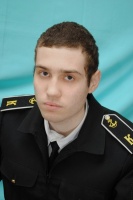 PositionFrom / ToVessel nameVessel typeDWTMEBHPFlagShipownerCrewingDeck Cadet15.01.2013-31.05.2013mv BlackbirdBulk Carrier43000HD-BIW10345BAHAMSNORBULKSHOCKOrdinary Seaman31.05.2010-10.01.2011MV FORTUNATEContainer Ship68000HD7890PANAMAGOLDENPORTGOLDENPORT